
Subject: RE:  Stanovisko k vyjádření ministra MPO o výstavbě americké pobočky na výrobu respirátorů
﻿Vážená paní předsedkyně, vážený pane předsedo, vážení členové obou asociací,děkuji Vám  za zaslání tohoto emailu a tím umožnění mi se k jeho obsahu vyjádřit:Potvrzuji zprávu z médií o plánu vlády uzavřít smlouvu o spolupráci se společností Honeywell. Nejedná se však o smlouvu o výstavbě továrny, která by předjímala investiční pobídky či státní dotace na spuštění výroby, ale o odběr garantovaného množství za smluvní cenu. Zcela zřetelně nyní slyším Vaše oprávněné hlasy, které namítají, že přesně totéž potřebujete pro Vaše firmy. Dovolte mi na to zareagovat. Důvody, které přiměly vládu jednat se společností Honeywell o uzavření smlouvy, jsou následující:1.       bude se jednat o výrobu v ČR českou pobočkou společnosti, která umožní vytvoření dodatečných až 400 pracovních míst;2.       společnost nabízí dodávky respirátorů FFP2 v objemu 5 mil. ks měsíčně za garantovanou cenu, která je výrazně nižší, než cena srovnatelných výrobků3.      MPO s MV ČR dojednalo garantovaný odkup OOP od českých výrobců v jakémkoliv množství na dobu 18 měsíců pod jedinou podmínkou (kladenou i na dosavadní dodavatele) – musí se jednat o produkty s certifikovanou kvalitou. Jinými slovy: MV má za úkol „nakoupit od českých dodavatelů – Vašich firem – veškerou Vaši produkci, kterou budete státu nabízet“. Nikdo Vás přitom nebude nutit státu nabízet celou Vaši produkci, jen to množství, které budete ochotni nabídnout tak, aby zároveň nebyly narušeny Vaše další smluvní závazky.MPO v uplynulých dnech a týdnech velmi intenzívně na MZd a MV naléhalo, aby ztransparentnily, od koho a v jakém množství OOP poptávají a aby nyní, kdy dochází k výraznému navyšování výrobních kapacit domácích firem, daly lokální produkci při centrálním nákupu přednost. Výsledkem je příprava Rámcové smlouvy o garantovaném odkupu OOP od českých výrobců, kterou nyní MV sepisuje. Podkladem bude sloužit v uplynulých týdnech připravovaná databáze českých výrobců s indikací jejich/Vašich výrobních kapacit, které se nám podařilo i s Vaší pomocí dát dohromady. Kdo s námi ještě chcete sdílet aktuální informace o Vašich produktech a vyráběném/nabízeném množství státu za konkrétní cenu, zašlete buď na mou emailovou adresu či/a na adresu covpoint@mpo.cz. Zájmem MV je mít od každé skupiny OOP seznam 5-10 českých výrobců, s nimiž na základě výběrových řízení uzavře zmíněnou rámcovou smlouvu o garantovaném odběru domluveného množství na dobu až 18 měsíců. Cílem je smlouvu uzavřít do konce dubna, tzn. že k vypsání výzvy k přihlášení dojde již v příštím týdnu po velikonočních svátcích.Zároveň bych Vás chtěla ujistit, že MV nepočítá s odběrem množství uvedeného v tabulce níže, ale s odběrem výrazně vyšším. V rámci naší meziresortní skupiny jsme vyjádřili silnou pochybnost nad relevancí daných čísel a zj. na skutečnost, že existuje celá řada subjektů, na které se v rámci distribuce do krajů zapomnělo či jim není dodáváno dostatečné množství OOP. Tedy skutečná poptávka státu bude násobně vyšší, a této skutečnosti si je MV vědomo.Dovolte mi zároveň zmínit další možnost pro odbyt Vaší produkce, kterou aktivně řešíme. EK se na členské státy obrátila s návrhem na zajištění OOP stran členských států pro potřeby ostatních ČZ na náklady EK (RescEU). Vyzvala nás, zda máme OOP, které bychom mohli s EU, pokud možno obratem (v řádu 2-3 týdnů) sdílet. Poptávány jsou urgentně všechny nedostatkové OOP jako jsou respirátory, roušky, ochranné obleky, rukavice a zj. plicní ventilátory. Bohužel, jak víte, v danou chvíli stále není zajištěn dostatek všech potřebných OOP pro domácí potřebu, tzn. stran MZd i MV jsem obdržela reakci, že zatím nemáme nic, co bychom EK mohli v daném časovém rámci prodat. Jednám proto s oběma resorty o nasmluvnění ještě vyššího množství od Vás domácích producentů, než kolik budeme lokálně potřebovat, s odbytem na trh EU. Pokud byste již nyní měli /mohli z Vaší produkce určité množství pro odkup stran EK nabídnout, velmi uvítám Vaši informaci.V neposlední řadě bych Vás chtěla ujistit, že vnímám informace od Vás, kteří upozorňujete na to, že byť jsme pro Vás (MPO) vytvořili programy veřejné podpory Technologie – COVID (OP OPIK) a Rise-UP – COVID (státní financování), nemáte čas a know-how si o tyto dotace zažádat. Program Rise-UP pro rychlé uvedení inovativní řešení do praxe byl vytvořen tak, aby bez výrazné byrokracie umožnil firmám rychle zajistit finanční dotaci. Program Technologie je programem s evropských operačních programů, tedy adminstrativně je třeba dbát na potřebný postup. Projednám s kolegy se sekce strukturálních fondů MPO a CzechInvest možnosti, jak Vám v této nelehké a extrémně hektické situaci maximálně vyjít vstříc a poskytnout Vám při přípravě žádosti naši asistenci. Obratem Vás budu informovat, hned jak přijdeme s řešením.Doufám, že výše uvedené informace Vás alespoň trochu přesvědčily, že jsme na Vás, české výrobce nezapomněli, ale naopak, že se snažíme Vaše zájmy v maximálně možné míře hájit. S úctou a díky za vše, co v této době konáte.Ing. Martina Tauberová
náměstkyně pro EU a zahraniční obchod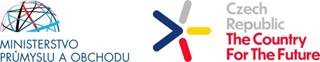 Subject: Stanovisko k vyjádření ministra MPO o výstavbě americké pobočky na výrobu respirátorůVážení,dovolte mně, abych vás oslovila v souvislosti s níže zveřejněným článkem, kde pan ministr  MPO Havlíček tvrdí, že je již před podpisem smlouva o výstavbě továrny na výrobu respirátorů americké firmy Honeywell čímž bude Česká republika ve výrobě respirátorů soběstačná. Současně zde hovoří o slibu část produkce ze strany státu odebírat „Tu využijeme pro české zdravotnictví, energetiku, průmysl, pro správu hmotných rezerv,” více zde:https://www.novinky.cz/zahranicni/koronavirus/clanek/v-olomouci-se-maji-vyrabet-miliony-respiratoru-mesicne-cesko-bude-sobestacne-tvrdi-havlicek-40319865?utm_source=www.seznam.cz&utm_medium=sekce-z-internetuZ pohledu AVDZP a také Asociace nanotechnologického průmyslu a dalších českých firem, u nichž se nyní maximálně snažíme podpořit zvýšení jejich kapacity ve výrobě roušek a respirátorů, by tyto aktivity byly pochopitelné, pokud by vláda a MPO měli zmapované budoucí kapacitní možnosti českých firem ve výrobě respirátorů a naznali, že jsou nedostatečné. Navíc prohlášení ministra Havlíčka, že budou garantovat odběry americké firmě, kdy s českými se o tom zatím nikdo nebavil a na druhé straně se MPO chlubí projektem :Spojujeme Česko“, považuji za skandální. Jsem připravena obratem ministrovi jménem obou asociací v tomto duchu napsat a požádat ho o stanovisko. K tomu bych ráda znala vaše názory a kapacitní možnosti. Níže ještě připojuji tabulku od CzechInvestu s potřebou respirátorů a roušek deklarovanou krizovým štábem MV.Děkuji za spolupráci a přeji hezký denJana VykoukalováPředsedkyně představenstvaAsociace výrobců a dodavatelů zdravotnických prostředků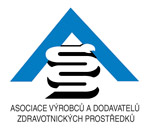 OOP  Počet ks/týdně Roušky  8 mil  Respirátory FFP2  3 mil  Respirátory FFP3  0,5 mil  Rukavice  3 mil  Obleky/brýle/návleky  150 tis  